,,O” – 05.05.2020 – wtorek ,,Miejsca, które znam”Dzień dobry Słoneczka ! Jak się macie? Wierzę, że dzisiaj macie dużo energii do pracy i zabawy!Poznamy dziś kolejną literkę, troszkę się poruszamy i pośpiewamy!Na początek TANIEC ZYGZAK! Ciekawe, kto potrafi go zatańczyć. https://www.youtube.com/watch?v=xm93WFJ7bNsDzisiaj poznamy literkę ,,Ż, ż”! Obejrzyjcie filmik! (filmik znajduje się w osobnym załączniku na grupie Messenger).Już wiecie, jak wygląda literka ,,ż”, prawda, że łatwa? Aby poćwiczyć jej pisownie, zanim przejdziecie do pisania w książkach pobawcie się tak:- przygotujcie płaski talerz lub tackę. Nasypcie tam kaszy/ ryżu/ cukru lub piasku. Paluszkiem próbujcie napisać kilka razy wielkie Ż oraz małe ż. W taki sposób możecie również ćwiczyć pisanie innych liter;)  Po zabawie nie zapomnijcie posprzątać.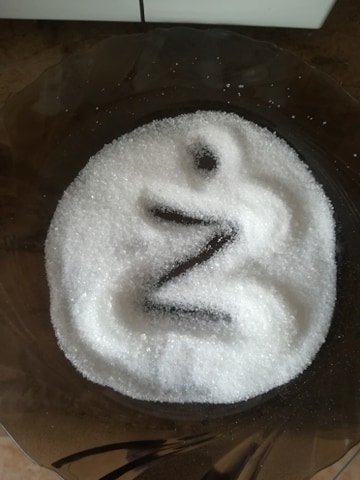 Popracujemy teraz w książeczkach:Sześciolatki – otwórzcie zielone książki na stronie 64-65. Popatrzcie na obrazek na środku i opowiedzcie o nim, używając pełnych zdań. Na stronie 64 zapoznajcie się jeszcze raz z literką ,,ż” drukowaną i pisaną. Podzielcie na głoski i sylaby i wyraz ,,żubry”. Następnie na dole strony podzielcie wyrazy na głoski i miejsce występowania litery ,,ż” pomalujcie na niebiesko. Na stronie 65 zaznaczcie na niebiesko w wyrazach litery ,,ż” , ,,Ż”. Na dole strony przeczytajcie sylaby i zdania (możecie się nagrać i przesłać do mnie nagranie). Odpocznijcie, a później wykonajcie zadanie na stronie 66 – przeczytajcie podane zdania i wpiszcie właściwe liczby do okienek obok tych wypowiedzeń. Na stronie 67 napiszcie ołówkiem po śladzie oraz samodzielnie poznaną literkę. Pięciolatki- otwórzcie różowe książki na stronie 62. Zapoznajcie się raz jeszcze z poznaną literką. Nazwijcie też rysunki zwierząt, w których występuje literka Ż i pokolorujcie wybrany. Na dole strony zaznaczcie na niebiesko poznaną literkę. Na stronie 63 doprowadźcie kurę do jej kurcząt! Powodzenia.Czterolatki – wykonajcie dowolne zadanie w swoich książeczkach.Nauczmy się też pierwszej zwrotki oraz powtórzmy refren piosenki ,,Najpiękniejsze miejsca świata”:https://www.youtube.com/watch?v=31iMeePXKM8Są na świecie tysiące miasteczekI są też wioseczki jak z bajeczkiTutaj bloki różne, biurowce, wieżowce,Tam domki, łąki, pola, rzeczki.REF: A ja mieszkam właśnie tu, tutaj tulę się do snu.Tutaj swoje mam radości i troski.Każde drzewo tutaj znam, każdą drogę tu i tam.To jest mój kawałek Polski.Najpiękniejsze miejsce świata, w praw, w lewo, w tył i w przód!Taki to mój mały cud!Słychać tu tramwaje i gwar na chodnikach.Gdzieś indziej, jak gdaczą sobie kurki.W jednym miejscu śmiechy, a w drugim muzyka.A w trzecim cicho płyną chmurki.REF: A ja mieszkam……Ktoś pokochał morze lub dom nad jeziorem.Ktoś góry, gdzie czystej wody zdroje.Ktoś pokochał ciszę i gwiazdy wieczorem.Ja także kocham miejsce swojeREF: A ja mieszkam…..6. Zachęcam Was także do spaceru ze swoimi rodzicami po miejscowości w której mieszkacie, czyli Załucznem. Pobawcie się w fotografa. Na spacerze wykonajcie jakieś ciekawe zdjęcia. Poproście rodziców, żeby pozwolili Wam samodzielnie je wykonać, oczywiście pod ich nadzorem. W domu wybierzcie jedno- waszym zdaniem najciekawsze i prześlijcie go do mnie. Wasze zdjęcia umieścimy na stronie szkoły !  Na wykonanie tego zadania macie czas do piątku.  Pamiętajcie: - na spacer wybieramy się z osobą dorosłą,- zakładamy maseczki lub chustki na usta i nos,- pamiętamy o bezpieczeństwie.Powodzenia i do jutra ! Pani Edytka